             ҠАРАР                                                                                                        ПОСТАНОВЛЕНИЕ15 сентябрь 2022 й.                                          № 68                                 15 сентября  2022 г.В соответствии с Федеральным законом от 06.10.2003 г. № 131-ФЗ «Об общих принципах организации местного самоуправления в Российской Федерации, решением Совета сельского поселения Кызыльский  сельсовет муниципального района Альшеевский район Республики Башкортостан от 11.12.2007 года № 37 «Об утверждении положения о муниципальной казне сельского поселения Кызыльский  сельсовет муниципального района Альшеевский район Республики Башкортостан», ПОСТАНОВЛЯЮ:        1. Отнести к казне сельского поселения Кызыльский  сельсовет  муниципального района Альшеевский район Республики Башкортостан :1. Контейнерную  площадку (2-х контейнерная), расположенную по адресу: Республика Башкортостан, Альшеевский район, с. Мурзагулово, ул. Речная, д.2,  балансовая  стоимость, (руб.):  28000,00 руб.2. Контейнерную площадку (2-х контейнерная), расположенную по адресу:  Республика Башкортостан, Альшеевский район, с. Тавричанка, ул. Интернациональная, д.7,  балансовая  стоимость, (руб.):  28000,00 руб.3.  Контейнерную площадку (2-х контейнерная), расположенную по адресу:  Республика Башкортостан, Альшеевский район, д. Орловка, ул. Заречная, д.15,  балансовая  стоимость, (руб.):  28000,00 руб.2. МКУ «Централизованная бухгалтерия муниципального района Альшеевский район Республики Башкортостан» представить в установленном порядке в Управление по работе с территориальными органами и взаимодействию с органами местного самоуправления министерства земельных и имущественных  отношений Республики Башкортостан документы для внесения изменений в Реестр муниципальной собственности сельского поселения  Кызыльский  сельсовет муниципального района Альшеевский район Республики Башкортостан.        3.Контроль  за исполнением настоящего постановления оставляю за собой.       Глава сельского поселения                                        Р.Ф.Искандаров	БАШҠОРТОСТАН  РЕСПУБЛИКАҺЫӘЛШӘЙ РАЙОНЫМУНИЦИПАЛЬ РАЙОНЫНЫҢКЫЗЫЛ АУЫЛ СОВЕТЫАУЫЛ БИЛӘМӘҺЕХАКИМИӘТЕ(БАШҠОРТОСТАН РЕСПУБЛИКАҺЫӘЛШӘЙ РАЙОНЫКЫЗЫЛ АУЫЛ СОВЕТЫ)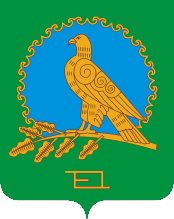               АДМИНИСТРАЦИЯСЕЛЬСКОГО ПОСЕЛЕНИЯКЫЗЫЛЬСКИЙ СЕЛЬСОВЕТМУНИЦИПАЛЬНОГО РАЙОНААЛЬШЕЕВСКИЙ РАЙОНРЕСПУБЛИКИ БАШКОРТОСТАН(КЫЗЫЛЬСКИЙ СЕЛЬСОВЕТАЛЬШЕЕВСКОГО  РАЙОНАРЕСПУБЛИКИ БАШКОРТОСТАН)